ПОРТФОЛИОКРУЖКА «ЭКСПЕРИМЕНТАРИК»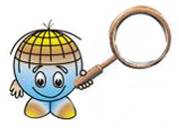 Давайте познакомимся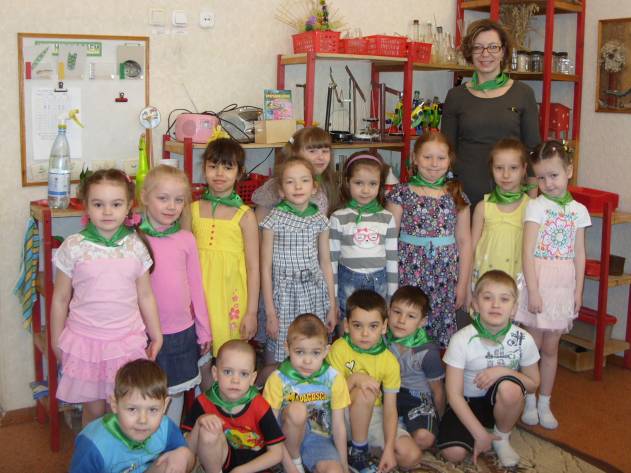 Абрамова ЛизаАхмадиев ТимурАлександрова АлинаАлександров МаксимБулатова КсенияБаурина КсюшаВедерников НикитаГреф АлисаЗаболотняя СашаКириязи УльянаКотельников ДаниилКасымова ТоняНургалеева МиланаНикифорова Аня Окунев СтепаХасанова МиланаЦареня ЯрославФотогалерея «Наши открытия»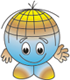 Секреты природы –     это так интересно!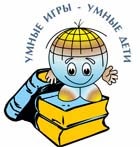 Наши достижения Уровень творческих достижений воспитанниковПроект «Чудо-болото»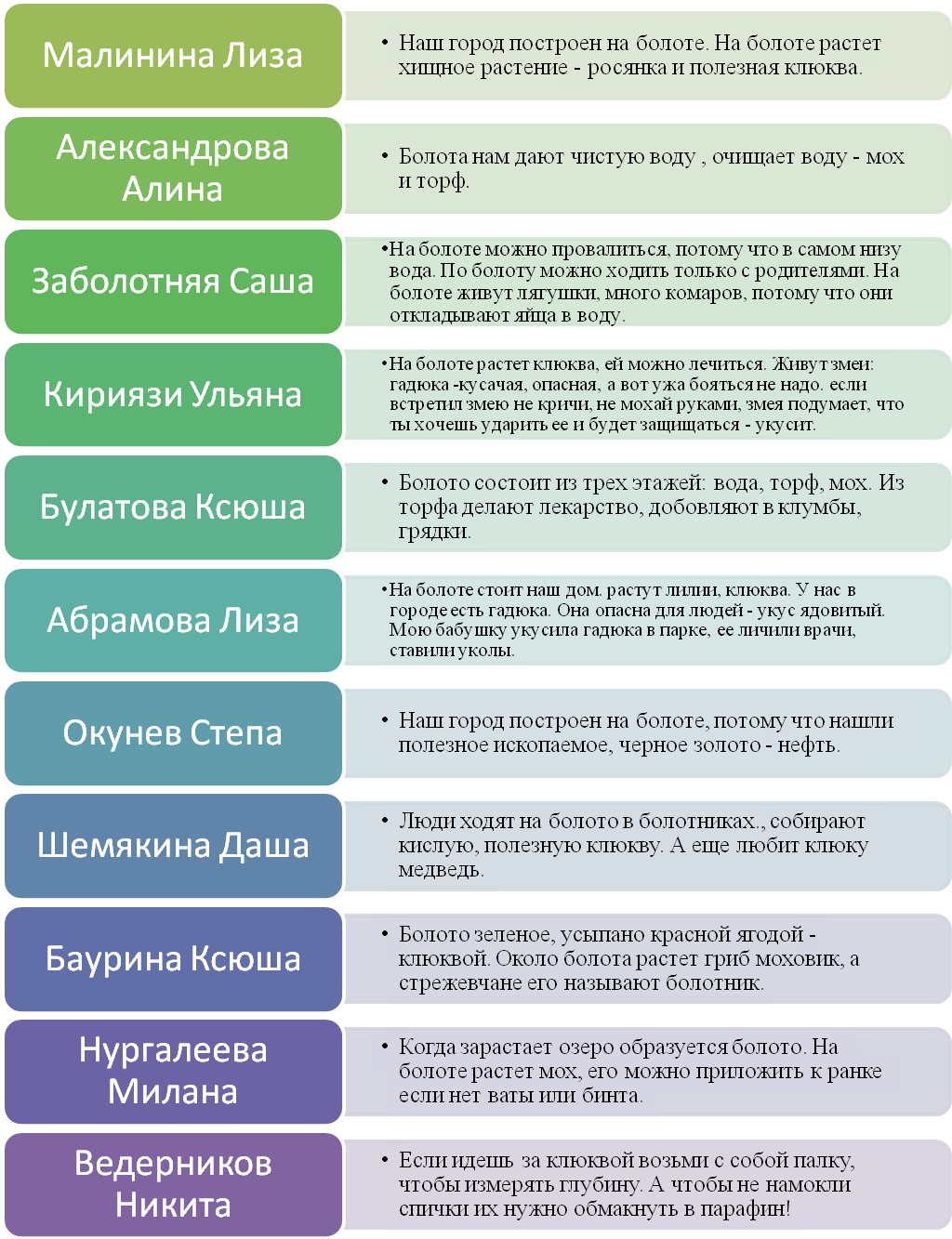 Проект «Свечка, свеченька, свеча»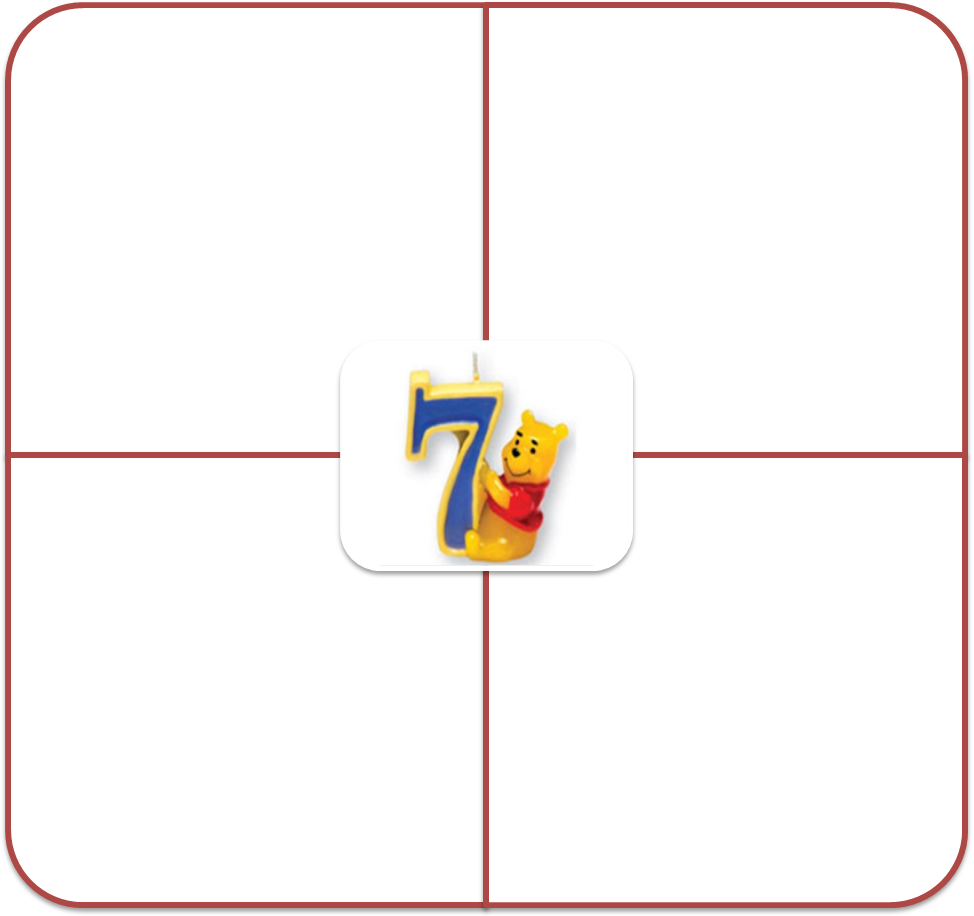 Хочу все знать!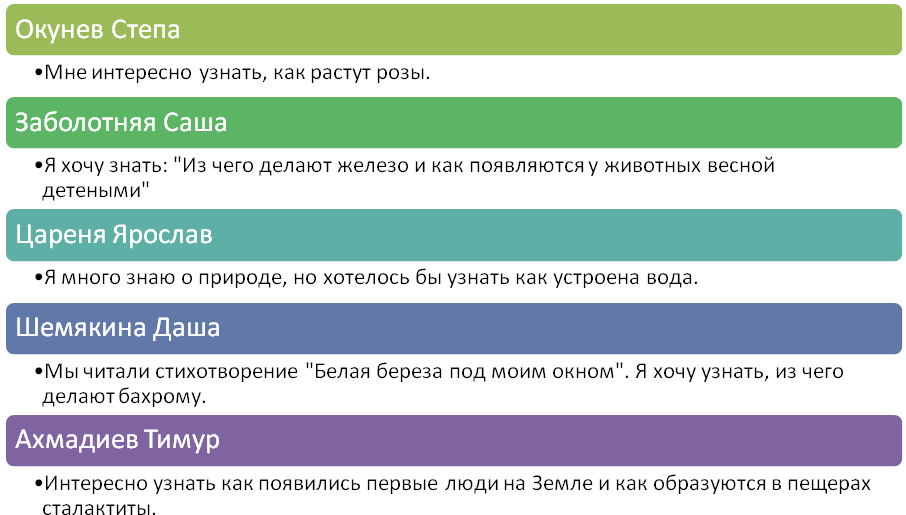 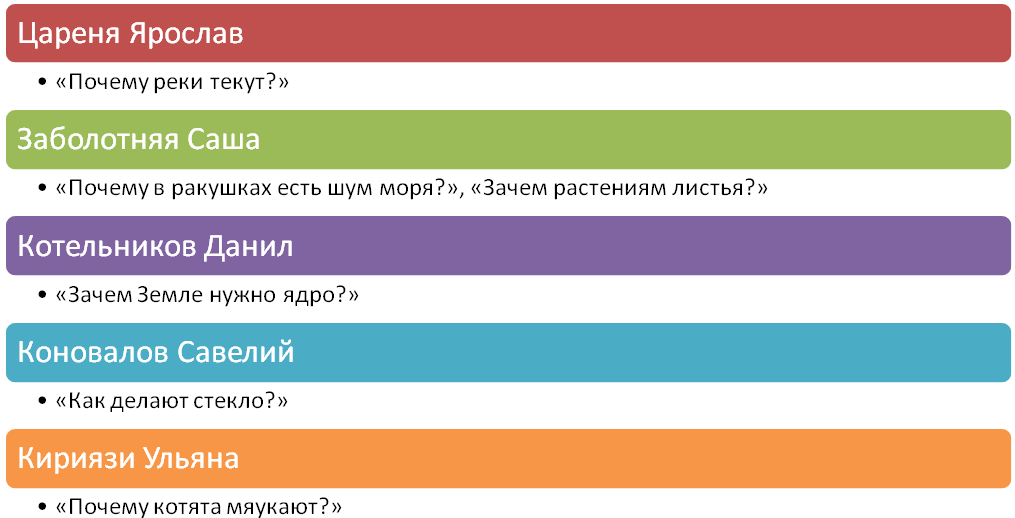 Игра «Чудо-болото»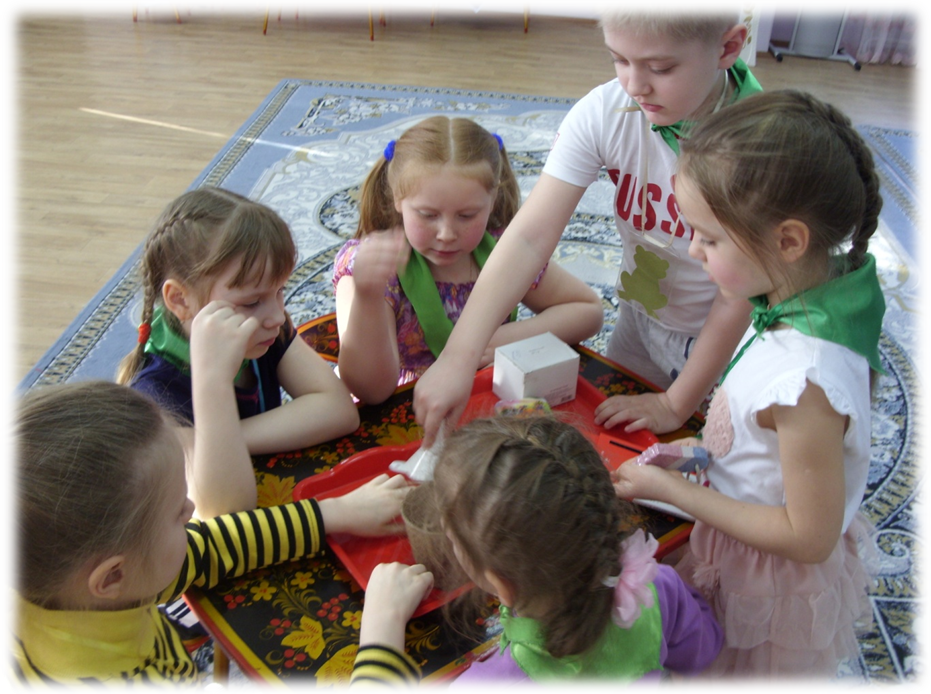 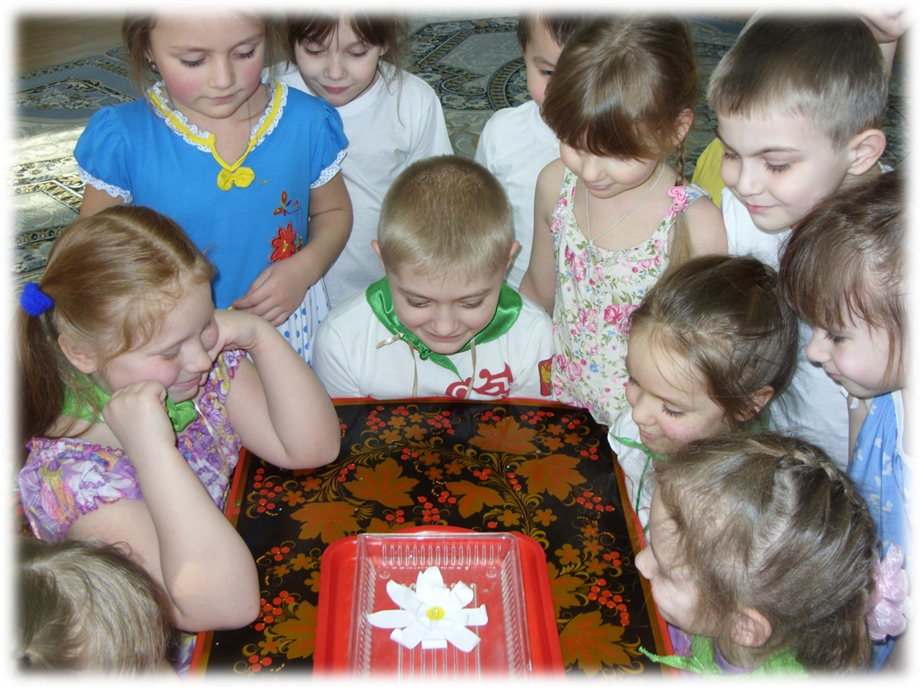 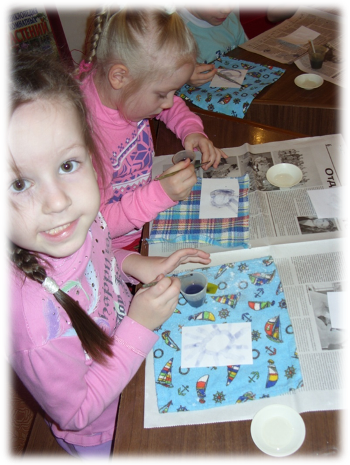 Проект «Крахмал»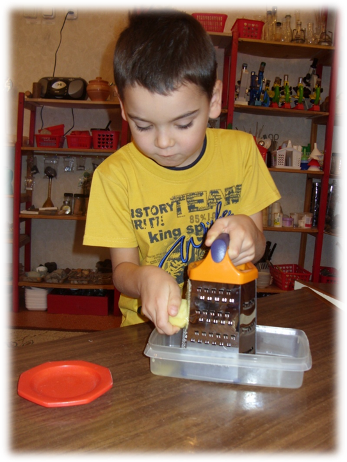 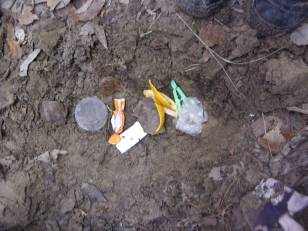 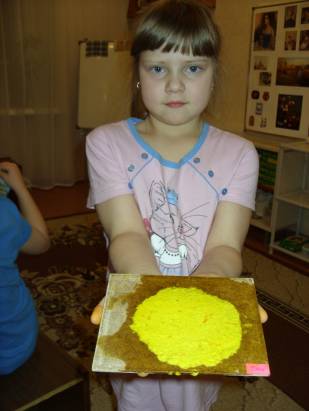 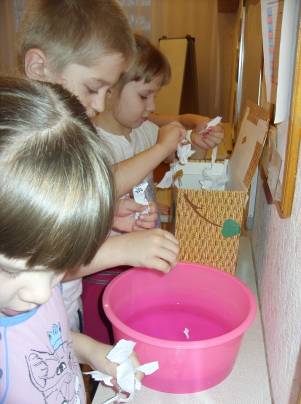 Проект «Мусор»Проект «Дымящиеся горы»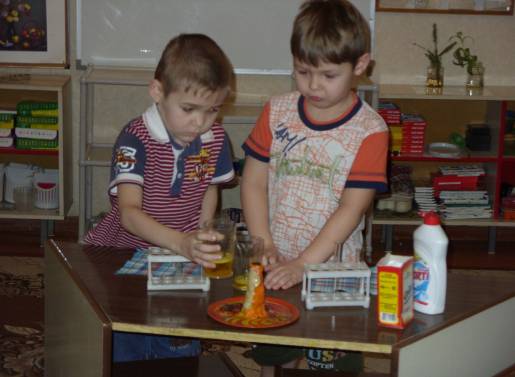 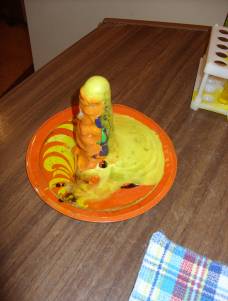 Проект «Да здравствует мыло душистое!»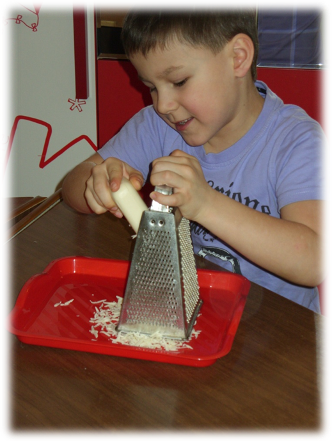 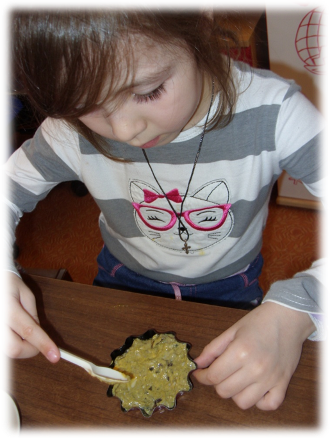 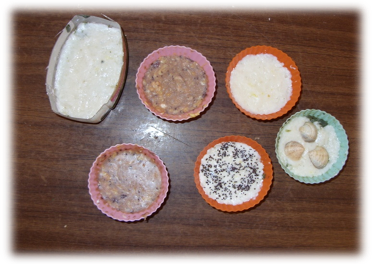 Ф.И.НазваниемероприятияУровень (районный, муниципальный, пр.)Результат (сертификат, диплом, грамота)Никифорова АняКонкурс по экодизайну  «Вторая жизнь ненужных вещей»ГородскойГрамота 3 местоАлександров МаксимЦареня ЯрославЗаболотняя СашаБулатова КсюшаНикифорова АняАлександрова АлинаИгра «Птичий КВН»МуниципальныйГрамота 2 местоАхмадиев ТимурКасымова АнтонидаДистанционныйтворческий конкурс - игра «Остров Талантикус»http://talantikus.ru/ВсероссийскийГрамота 1 местоВедерников НикитаГреф АлисаШемякина ДашаАбрамова ЛизаБаурина КсюшаАхмадиев ТимурИгра «Чудо-болото»МуниципальныйГрамота 1 местоКотельников ДаниилИнтернет-конкурс кормушекВсероссийскийОкунев СтепаШемякина ДашаАкция «Подкормите птиц зимой»ОбластнойАлександрова АлинаХасанова МиланаТворческий конкурс для детей, педагогов, воспитателей, родителей  "Талантоха"- VIВсероссийскийЗаболотняя СашаМалинина ЛизаТворческий конкурс «Весна идет! Весне дорогу!»http://ladiko.ru/Всероссийский